Свердловская областьГЛАВА ВОЛЧАНСКОГО ГОРОДСКОГО ОКРУГАпостановление16.06.2022  г.		                                                                                                                                                        № 233г. ВолчанскО внесении изменений в План организации и проведения ярмарок на территории Волчанского городского округа в 2022  годуРуководствуясь Постановлением Правительства Свердловской области   от 07.12.2017 года № 908-ПП «Об утверждении Порядка организации ярмарок на территории Свердловской области и продажи товаров (выполнения работ, оказания услуг) на них», ПОСТАНОВЛЯЮ:Внести в План организации и проведения ярмарок на территории Волчанского городского округа в 2022 году, утвержденный постановлением главы Волчанского городского округа от 10.12.2021 года № 481 «Об утверждении Плана организации и проведения ярмарок на территории Волчанского городского округа в 2022 году» следующие изменения:в строке 9:слова «16 июня 2022 года» заменить словами «22 июня 2022 года»;в строке 10: слова «17 июня 2022 года» заменить словами «23 июня 2022 года».Опубликовать настоящее постановление в информационном бюллетене «Муниципальный Вестник» и разместить на официальном сайте Волчанского городского округа в сети «Интернет» http://volchansk-adm.ru/.Контроль  исполнения настоящего постановления возложить на заместителя главы администрации Волчанского городского округа по социальным вопросам Бородулину И.В.Глава городского округа                                                                        А.В. Вервейн 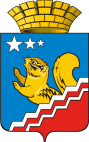 